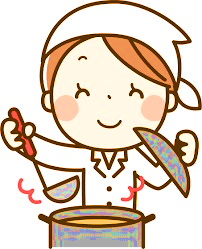 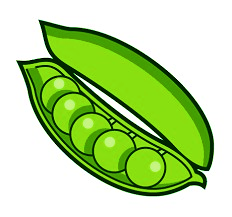 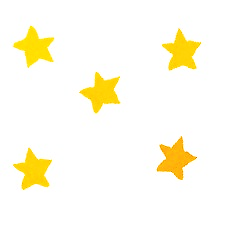 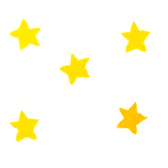 　今回、白菊児童館では、講師の先生をお招きして、自然栽培の大豆と京都椛で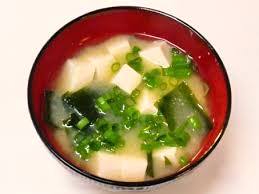 作る味噌作りをします。最近人気の発酵食についてのお話があります。大豆からお味噌を作ります。簡単レシピもご紹介します。皆さんのご参加お待ちしております。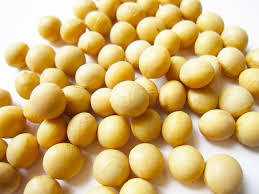 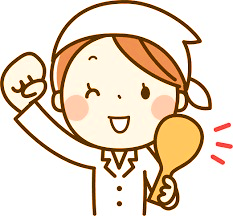 ＜講師＞misoko先生　　　　　　　　　　　　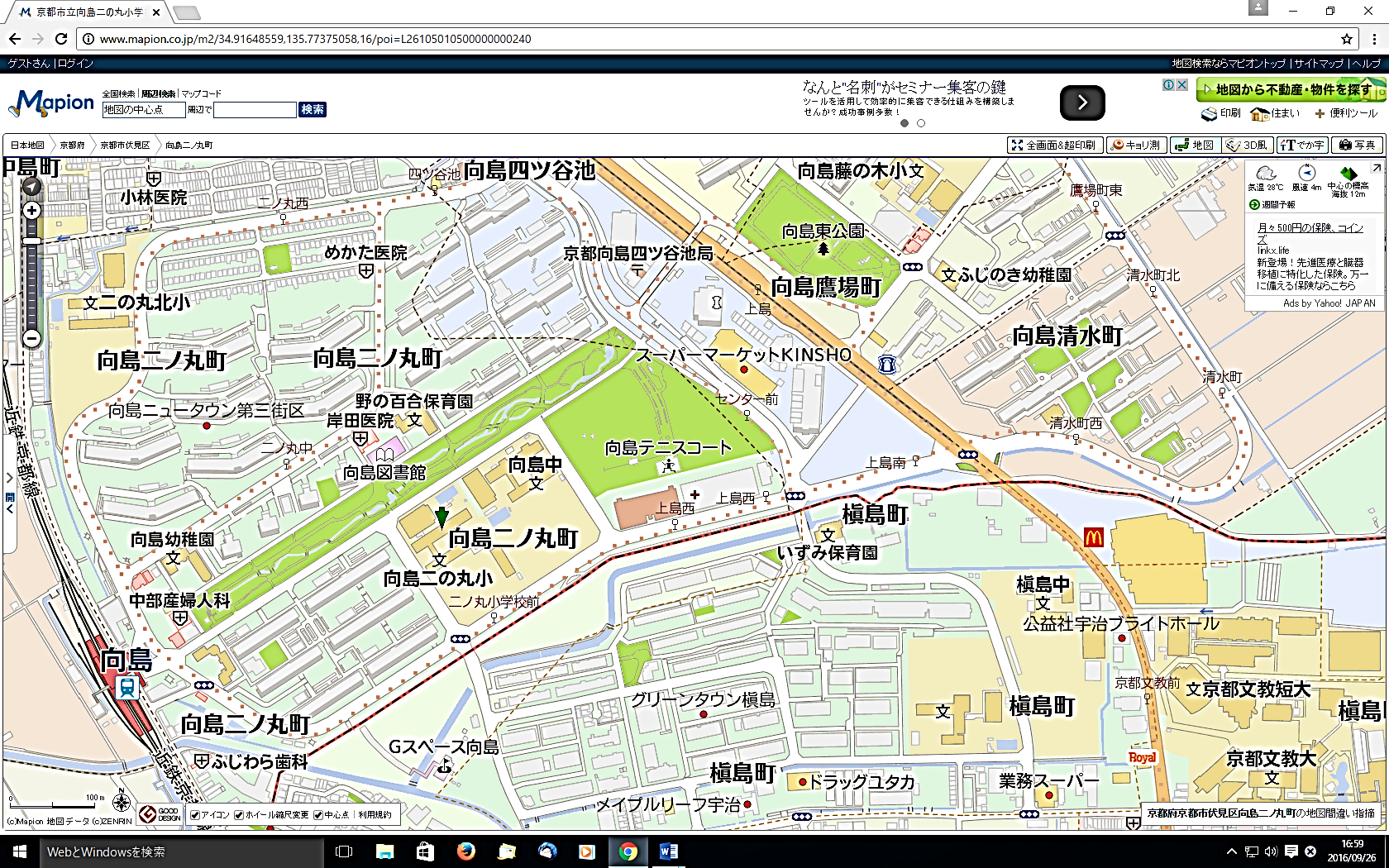 ＜参加人数＞　12名＜参加費＞　無料＜持ち物＞　エプロン・手拭きタオル　　　　　　　お茶 か お水持参